4. Pierwiastki obliczanie wartości pierwiastków drugiego i trzeciego stopnia z liczb, które są odpowiednio kwadratami lub sześcianami liczb wymiernych, wyłączanie czynnika przed znak pierwiastka oraz włączanie go pod znak pierwiastka, mnożenie i dzielenie pierwiastków drugiego i trzeciego stopnia. Zad. 1. Maciej wykonał następujące obliczenia:
I. ,
II. ,
III. ,
IV. .
Gdzie popełnił błąd?
a) nigdzie    
b) tylko w IV    
c) tylko w I i III    
d) tylko w II i IV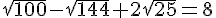 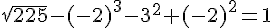 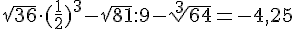 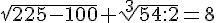 Zad. 2. Wstaw znak nierówności lub równości.
a) ... 3
b) −0,23 ... −0,24
c) 6-11   ...  7-11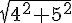 Zad 3. Czy  to mniej, czy więcej od 1000?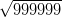 Zad 4.  Uporządkuj rosnąco: 
